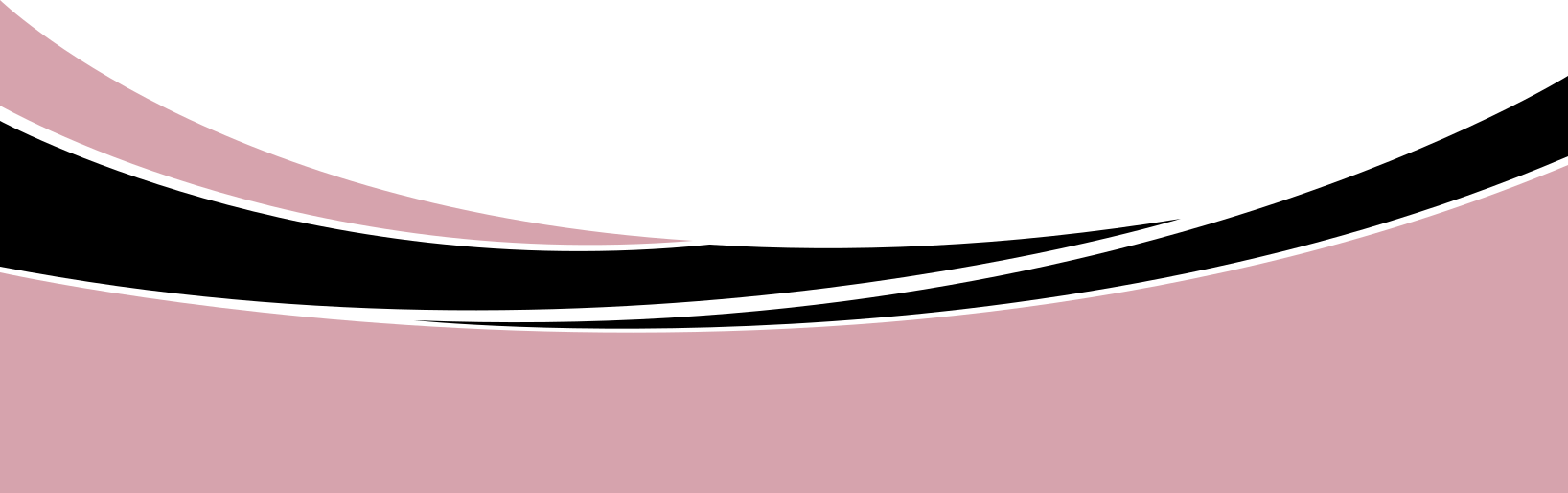 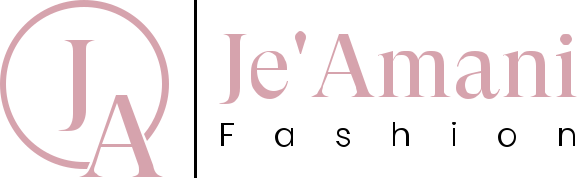 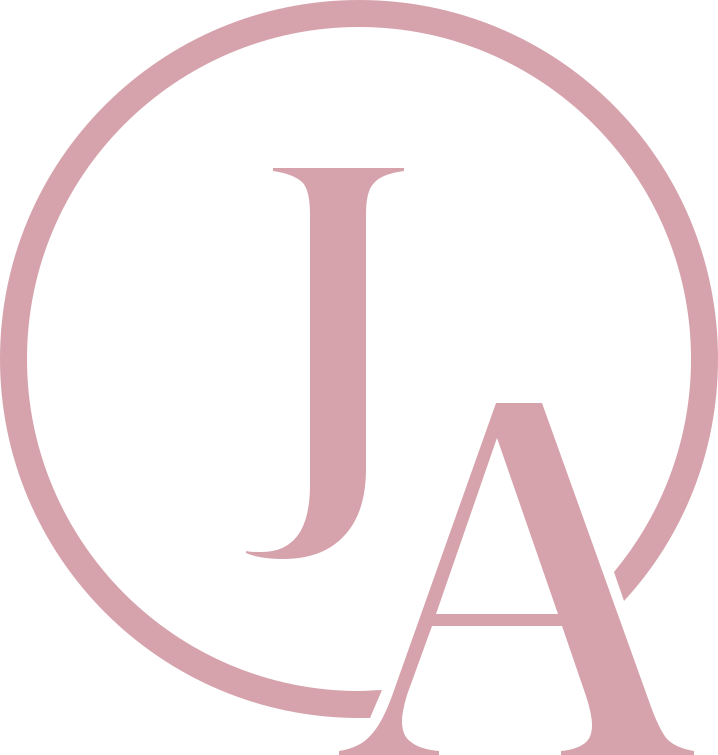 Shipping And Return PoliciesThe processing and shipping time at Je'Amani Fashion LLC typically ship within 3-5 business days. That is, the time between the placement of your order and when your order is shipped. During peak seasons, orders may take up to an additional 5 - 10 business days. A confirmation email will be received when your order is placed. A confirmation email confirming shipment including a tracking number will be sent when it becomes available.          PLEASE NOTE: Due to circumstances beyond our control, there may be delays on occasions. These delays may be as a result of bad weather conditions and delays on the part of the shipping carrier.      Once your package reaches the shipping facility, Je'Amani Fashion LLC., are no longer responsible.Je'Amani Fashion LLC ships to addresses within the USA, USA Territories and APO/FPO/DPO addresses.  ******Confirmation of your order validates your agreement to our terms and conditions.************Due to COVID 19 precaution reasons, Je'Amani Fashion LLC, DO NOT accept returns after receipt of your package. Tracking numbers that say delivered will not be refunded. Refunds are only issued if they have been requested before your order has been processed or shipped. NOTE: Refunds may be issued immediately but won't be visible in your account immediately. Processing times differ from bank to bank.WRONG ADDRESS REFUNDS REQUESTS ARE NOT ACCEPTED!In the event you input the wrong address at checkout contact us via email within 24hours to have that rectified. If you have already received a tracking number during that time, unfortunately, we won't be able to issue a refund.******Confirmation of your order validates your agreement to our terms and conditions.************www.jeamani.com | Southern New JerseyPhone : 856-689-0815 | Email : support@jeamani.com